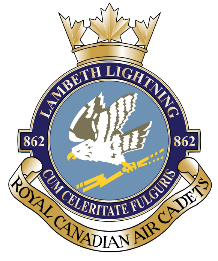 862 Lambeth Lightning RCACS7097 Kilbourne RoadLondon ON N5P 1K5519-652-0262www.862lambethlightning.caMay 1, 2020Good afternoon 862,I hope that you are all doing well.  I know that this is a difficult time for everyone, and the beautiful weather makes it that much harder for us to stay home and stay safe.  I know that everyone is missing cadets and the friendships/family that we have there but please know that it is still our orders from BGen Cochrane, that we remain home and in social isolation. We continue to try and keep everyone motivated and connected with our weekly calls and challenges.  I hope that you all were able to enjoy the movie night on Friday evening.  If you have any other suggestions/ideas to help us keep connected with each other, please forward those ideas to WO1 Wakelin or WO2 Doyle.We have received a special request from Mr Jack Clark’s family.  Some of you may remember Mr Clark from our Mess Dinner.  He has been an incredible supporter of 862 for many, many years.  Mr Clark’s 90th birthday is in a couple of weeks and his family wish to surprise him with videos/ecards/photos etc to help him celebrate, since they cannot celebrate together due to Covid 19.  His daughter has asked if 862 can help her to surprise him by making little video clips wishing him a happy birthday, reciting a poem, creating a virtual birthday or poster.I am hoping that one of the Effective Speaking cadets would be interested in preparing and reciting a speech for him.  His daughter has provided me with some background information that could be used in the speech and I can add some of what Mr Clark has done specifically for 862.  This needs to be done prior to May 9th.  I know that this is soon but I have no doubt that 862 cadets are up for the challenge.  Please contact me ASAP if you are interested in preparing and reciting a speech (video taped).  As I said, she is hoping to surprise him with as many well wishes as possible.  Please note that when filming your well wishes, you have permission to be in your uniform.Thank you all in advance for helping make this day so very special.As always,Capt Susan C GraystoneCommanding Officer862 Lambeth Lightning RCACS